Ogólnopolska Karta Dużej Rodziny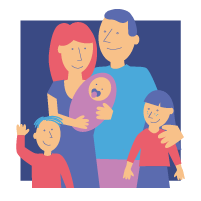 Karta Dużej Rodziny przysługuje rodzinom z trójką dzieci, także rodzinom zastępczym 
            i rodzinnym domom dziecka. Rodzicom karta wydawana jest dożywotnio, dzieciom 
            do  ukończenia 18 lub 25 lat w przypadku kontynuowania nauki. Osoby niepełnosprawne otrzymają kartę na czas trwania orzeczenia o niepełnosprawności. Karta przyznawana jest bezpłatnie i bez względu na dochód.Już od 16 czerwca 2014 r. Ośrodek Pomocy Społecznej w Trawnikach przyjmuje wnioski 
o wydanie Karty Dużej Rodziny. Aktualne informacje o programie, są dostępne na stronie internetowej: https://rodzina.gov.pl/duza-rodzina Wniosek o wydanie OKDR: link do wzoru wnioskuSkładając wniosek o przyznanie Karty, okazuje się oryginały lub odpisy dokumentów potwierdzających uprawnienie do przyznania Karty, w szczególności:1)  w przypadku rodzica oraz małżonka rodzica - dokument potwierdzający tożsamość;2) w przypadku dzieci w wieku do ukończenia 18. roku życia - akt urodzenia lub dokument potwierdzający tożsamość;3) w przypadku dzieci w wieku powyżej 18. roku życia - dokument potwierdzający tożsamość oraz zaświadczenie ze szkoły lub szkoły wyższej o planowanym terminie ukończenia nauki w danej placówce;4) w przypadku dzieci legitymujących się orzeczeniem o umiarkowanym albo znacznym stopniu niepełnosprawności w wieku powyżej 18. roku życia - dokument potwierdzający tożsamość oraz orzeczenie o umiarkowanym albo znacznym stopniu niepełnosprawności;5) w przypadku dzieci umieszczonych w rodzinie zastępczej lub rodzinnym domu dziecka - postanowienie o umieszczeniu w rodzinie zastępczej lub rodzinnym domu dziecka;6) w przypadku osób, o których mowa w art. 37 ust. 2 ustawy z dnia 9 czerwca 2011 r. 
o wspieraniu rodziny i systemie pieczy zastępczej - zaświadczenie o pozostawaniu 
w dotychczasowej rodzinie zastępczej lub rodzinnym domu dziecka;7) składając wniosek o wydanie duplikatu Karty, okazuje się dokument potwierdzający tożsamość lub,           w przypadku dziecka, odpis aktu urodzenia. Wydanie duplikatu Karty podlega opłacie w wysokości 8,76 zł.Wnioski można pobrać również osobiście w siedzibie tut. OPS.
Wnioski należy składać osobiście w siedzibie tut. Ośrodka w godzinach pracy.
Karty będzie można odebrać osobiście z dokumentem tożsamości w OPS w Trawnikach  po wcześniejszym telefonicznym upewnieniu się czy są już do odebrania. Informacje na ten temat pod nr telefonu 
81  5856047. 